FrühstückUnser reichhaltiges Frühstücksbuffet stehtMontags bis freitags von 06:15 bis 09:30 Uhr undSamstags und sonntags von 07:00 bis 10:00 Uhr für Sie bereit.Bitte haben Sie Verständnis dafür, Taschen, Koffer und Rucksäcke nicht mit in den Frühstücksbereich zu nehmen.Nahrungsmittelunverträglichkeit oder Lebensmittelallergie? Unsere Produkte auf dem Frühstücksbuffet sind gekennzeichnet und kennzeichnungspflichtige Zusatzstoffe sowie Allergene sind angegeben.Ebenso haben wir für Hotelgäste mit pflanzenbasierter Ernährung  verschiedene Alternativen vorrätig. Sprechen Sie unser Servicepersonal an.LunchpaketSie benötigen Verpflegung für unterwegs? Kein Problem! Gerne stellen wir ein Lunchpaket zum Preis von 3,50 €uro für Sie zusammen! 
Sprechen Sie uns bitte an.Schänke und RestaurantDie Schänke hat täglich ab 16:30 Uhr geöffnet.In der Märchenwaldküche werden ab 17:30 Uhr und bis 21:00 Uhr leckere Speisen gezaubert. Ab 17:30 Uhr und bis 22:30 Uhr können Sie Köstlichkeiten vom heißen Stein genießen.Wir halten für unsere Gäste eine tabellarische Auflistung kennzeichnungspflichtiger Zusatzstoffe und Allergene, die  in unseren Speisen enthalten sind bereit. Sprechen Sie unser Servicepersonal an.Selbstverständlich können Sie Rechnungen aus Schänke und Restaurant auf Ihre Zimmer schreiben lassen. Genauso dürfen Sie Getränke aus dem Restaurant mit aufs Zimmer nehmen.TIPP: Auf der Etage befindet sich ein Kühlschrank zum kühlen Ihrer selbst mitgebrachten Getränke.RezeptionDie Rezeption ist wie folgt geöffnet:Januar bis Dezember 			06:30 – 12:00 UhrApril bis September			14:00 – 23:00 UhrOktober bis März			15:00 – 23:00 UhrAußerhalb dieser Zeiten wenden Sie sich bitte an 0170-480 25 88.ZimmerkarteSollten Sie die Absicht haben, später zurückzukehren als die Rezeption besetzt ist, nehmen Sie die Zimmerkarte bitte mit.  Die Außentür bleibt die ganze Nacht geöffnet.Bei Verlust der Zimmerkarte berechnen wir eine Gebühr von 20,00 €.An- und AbreiseAnreiseDie Zimmer stehen Ihnen ab 14:00 Uhr zur Verfügung. Bei früherer Anreise werden wir versuchen Ihnen das Zimmer zur Verfügung zu stellen, insofern diese wieder hergerichtet worden sind. Gerne verwahren wir Ihr Gepäck, sollte das Zimmer noch nicht zur Verfügung stehen.AbreiseWir bitten um Freigabe der Zimmer bis spätestens 11:00 Uhr. 
Gerne verwahren wir Ihr Gepäck, sollten Sie erst später abreisen wollen. Bitte fragen Sie an der Rezeption nach unserem Gepäckservice.Wir akzeptieren die gängigen Kreditkarten.ZimmerAlle Zimmer sind mit Haartrockner, Fernseher, Telefon und freiem drahtlosem Internet ausgestattet. Den Zugangscode für Wi-Fi erhalten Sie bei Anreise.Unsere Zimmer verfügen über:Einzelbetten mit einer Breite von 0,90 m und einer Länge von 2,00m.Doppelbetten mit einer Breite von 1,80 m und einer Länge von 2,00m.  (zwei Matratzen).Zweibettzimmer mit getrennt stehenden Einzelbetten.Für unsere Hotelgäste stellen wir kostenlos eine Flasche Mineralwasser und einmalig diverse selbstzuzubereitende Heißgetränke für die Dauer des Aufenthaltes zur Verfügung.Bei längerem Aufenthalt wird die Bettwäsche kostenlos einmal wöchentlich gewechselt. Ebenso erneuern wir die Badutensilien wie Shampoo und Seife wöchentlich.Sollten sie einen zusätzlichen kostenpflichtigen Wäschewechsel wünschen, sprechen Sie uns einfach an.Bettdecken und KopfkissenGerne geben wir Ihnen zusätzliche Bettdecken oder Allergiker Bettwäsche. Sprechen Sie uns einfach an. Zusätzliche kleine Kopfkissen finden Sie in unserer Kopfkissenbar im Stammhaus auf der 1. Etage. Bitte bedienen Sie sich. 
Dieser Service ist kostenlos.Bügelservice / WäscheserviceSie bleiben länger als erwartet? Nutzen Sie unseren Wäscheservice. Die Preisliste hierfür finden Sie in dieser Box.TIPP: Wir halten für unsere Gäste auch Bügelbrett und Bügeleisen bereit. Sprechen sie uns einfach an!Express-Wäscheservice! Gegen extra Gebühren ist auch ein Express-Wäscheservice möglich. Bitte geben Sie dann bis 10 Uhr morgens Ihre Wäsche ab und Sie erhalten sie am gleichen Tag noch zurück!NähserviceIn den Hotelzimmern halten wir Nähzeug für Sie bereit. Bei Bedarf arrangieren wir auch gerne einen Nähservice. Sprechen Sie uns an.WeckserviceSie möchten geweckt werden? Kein Problem. Geben Sie Ihren Weckwunsch an der Rezeption ab.DepotmöglichkeitWir können Ihre Wertsachen an zentraler Stelle in einem Safe einlagern. Bitte sprechen Sie uns an.Internationaler SteckdosenadapterAn der Rezeption halten wir internationale Steckdosenadapter und diverse Ladekabel für unsere Gäste zur Verfügung. 
Der Service ist kostenlos.WellnessIm Gästehaus befindet sich eine Sauna. Gerne können Sie als Hotelgast diese kostenlos benutzen. Sprechen Sie uns rechtzeitig an, damit wir die Sauna anheizen können. Bademäntel und Handtücher stellen wir Ihnen gerne zur Verfügung.TelefonLassen Sie sich beim Check-in das Telefon an der Rezeption freischalten. Die Rezeption erreichen Sie, indem Sie die 20  wählen.Um von Ihrem Zimmertelefon außerhalb des Hotels telefonieren zu können, wählen Sie bitte eine 0 vorweg.Die Telefonnummer Ihres Zimmers ist: 0591- 912 84 + Ihre Zimmernummer.Notruf/Feuerwehr: 112			Polizei: 110Hotelintern können Sie jedes andere Zimmer anrufen, indem Sie „3“ gefolgt von der entsprechenden Zimmernummer wählen. 
Im Folgenden die wichtigsten Ländervorwahlen. 0061 – Australien	 0039 – Italien	 0090 – Türkei 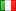 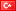 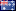  0046 – Schweden	 0032 – Belgien	 0036 – Ungarn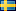 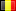 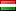  0041 – Schweiz	00352 Luxemburg	 0033 – Frankreich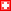 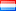 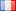  0031 – Niederlande	 00385 Kroatien	 0043 – Österreich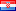 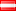 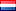 0034 - Spanien	 0045 – Dänemark	 001 - Kanada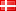 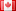 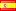  001 – USA		 0049 – Deutschland	0086- China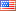 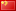 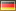 how to use the telephonePlease note that it´s necessary to activate your telephone when 
you check in. Dial code number “20” to receive the reception.For the external line, dial code number 0. Receiving a call: the telephone number of your hotel room is 0591- 912 84 + room numberFor all phone numbers from abroad: dial international code, and leave out the initial "0" of the local number. 
The emergency number is 112	The fire department number is110.For calling to another hotel room, only enter “3” and the desired room number.RauchenDas Rauchen ist im gesamten Hotel sowie in Schänke und Restaurant untersagt! Im Sinne Ihnen folgender Hotelgäste achten wir auf die Einhaltung des Rauchverbotes, welches selbstverständlich auch das Badezimmer und das offene Fenster mit einschließt. Außerhalb des Hauses finden Sie Aschenbecher, die Sie benutzen können.Bei Missachtung des Rauchverbotes im gesamten Hotelbereich stellen wir eine Reinigungspauschale von 150 Euro in Rechnung. Kosmetik- und HygieneartikelZahnbürste vergessen? Rasierschaum leer? Kein Problem. Neben diversen Kosmetikartikeln im Badezimmer halten wir kostenpflichtig Zahnbürste/-pasta, Einwegrasierer und Rasierschaum für Sie parat. Bitte sprechen Sie uns an!SchuhpflegeFragen Sie an der Rezeption nach Schuhcreme und Schuhbürste. Schuhputzgeräte finden Sie im Hotel auf der ersten Etage und im Gästehaus im Erdgeschoß.FahrräderIhre mitgebrachten Fahrräder können Sie kostenlos in dem Fahrradhaus abstellen. Den Schlüssel bekommen Sie an der Rezeption.Im Fahrradhaus können Sie auch Ihre Akkus aufladen.Sollten Sie während Ihres Aufenthaltes ein Fahrrad mieten wollen empfehlen wir:2Rad Korth * Poststraße 6 * 49808 Lingen * Telefon: 0591 3016RegenschirmWir wollen Sie nicht im Regen stehen lassen! Deshalb können Sie an der Rezeption Regenschirme kostenlos ausleihen.Zeitschriften/ TageszeitungIm Restaurant finden Sie eine Auswahl aktueller Zeitschriften und die regionale Tageszeitung. Gerne dürfen Sie diese mit auf Zimmer nehmen und genauso gerne auch wieder mit runter bringen ;-).KegelnDas Hotel verfügt über 4 Bundeskegelbahnen. Sie finden sicherlich lustige Kegelspielchen im Computer. Spaß und Gelächter sind garantiert.Gerne stellen wir Ihnen eine Doppelbahn zum Preis von 8,00 Euro pro Stunde zur Verfügung, sollten die Bahnen frei sein. Bitte sprechen Sie uns an.Fernseher In jedem Zimmer befindet sich ein Kabelfernseher. Eine Bedienungsanleitung befindet sich am Fernsehgerät.TransportGerne organisieren wir Ihren Transport. Bitte sprechen Sie uns an. Sollten Sie selbst ein Taxi organisieren wollen, können Sie bei Taxi Dedert		 0591 76970Taxi Hundertmark 	0591 6030 Taxi Twiehaus 		0591 2241 anrufen.
Eine Taxifahrt im PKW in den Innenstadtbereich kostet ca. 13,00 Euro.
Ein kleiner Tipp: Sollten Sie ein Taxi morgens gegen 8 Uhr benötigen, so ist es ratsam das Taxi schon am Vorabend vorzubestellen, da die Unternehmer erfahrungsgemäß in dieser Zeit ein hohes Fahrtenaufkommen haben.ÖPNV:  Öffentlicher PersonennahverkehrLiLi: Linie für LingenFröhlich, bunt und individuell: So präsentieren sich die Lili-Busse auf ihren nunmehr acht Linien für Lingen. Die Stadtbusse verfügen über 16 Sitzplätze, zwei Rollstuhlstellplätze, einen Kinderwagenstellplatz und eine elektronische Fahrzielanzeige.Das Fahrplanangebot lässt sich leicht einprägen. Der Bus kommt jede Stunde zur gleichen Minute an die Haltestelle. Die nächste Haltestelle (Kiesbergstraße) ist nur wenige Meter vom Hotel entfernt.Die Lili-Busse fahren wie folgt:montags bis donnerstags 06:00- 21:30 Uhrfreitags 06:00 – 22:30 Uhrsamstags 08:00 – 23:30 UhrEine Einzelfahrt kostet 1,50 Euro. Arzt und ApothekeTelefon: 116 117 oder 0591 5000Der Verein Notfallpraxis Lingen e.V. organisiert im St. Bonifatius-Hospital die Bereitschaftsdienstpraxis der Kassenärztlichen Vereinigung Osnabrück. Hierdurch ist eine effiziente und qualifizierte Versorgung der Patienten nach Beendigung der regulären Sprechstundenzeiten und an den Wochenenden für den Bereich des südlichen Emslands gewährleistet.Sprech- und Bereitschaftszeiten der Notfallpraxis:
Das Krankenhaus in Lingen mit Notaufnahme ist von unserem Hotel ca. 10 min Fahrzeit mit dem Auto entfernt. Gerne helfen wir Ihnen im Notfall weiter. SightseeingLingen- Die Stadt der KivelingeIm Restauranteingangsbereich finden Sie diverse Prospekte über Unternehmungsmöglichkeiten in und um Lingen.     
Aktuelle Veranstaltungsübersichten liegen an der Rezeption aus. Lohnenswert ist auf jeden Fall eine Stadtführung. In 1,5 Stunden werden Sie in die Stadtgeschichte Lingens eingeweiht und lernen wunderschöne Ecken kennen. Einheimische Stadtführer wissen auch die eine oder andere Anekdote zu erzählen. Nähere Informationen bietet auch die Touristeninformation im Neuen Rathaus, Neue Str. 3A, 49808 Lingen, Telefon 0591 9144144, Öffnungszeiten 09:00- 17:00 Uhr.Einkaufsmöglichkeiten:In der Nähe finden Sie folgende Einkaufsmöglichkeiten:Lebensmittel, Blumen, Kiosk und KosmetikartikelFamila: Rheinerstr. 115 – 121
Öffnungszeiten Mo.-Sa. 08:00 Uhr bis 21:00 UhrDarmer ApothekeRheiner Straße 109, Telefon: 0591 53232
Gemeinschaftspraxis DarmeRheiner Straße 109, Telefon 0591 8075850
FriseureHairdoctor, Rheiner Str. 81       Telefon 0591 96653864KritikWir sind uns darüber im Klaren, dass statistisch gesehen maximal 5 % aller unzufriedenen Kunden sich auch beschweren. Die restlichen 95% sind unzufrieden, erzählen das 10 Bekannten weiter und kommen einfach nicht wieder!Zahlenspiel:50 Gäste beschweren sich bei uns vor Ort, weil Sie unzufrieden waren  da das aber eben nur 5% der unzufriedenen Kunden waren, waren somit1.000 Gäste insgesamt nicht zufrieden  diese 1.000 erzählten das10.000 Bekannten weiter, die daraufhin vermutlich auch nicht zu uns kommen.Wenn wir aber unsere Gäste aktiv aufgefordert hätten, sich zu beschweren, wenn etwas nicht funktioniert hat, wären sicher nicht alle 1.000 auf uns zugekommen- aber wenn es nur die Hälfte gewesen wäre, hätten 5.000 Leute weniger von unseren Verfehlungen erfahren und wir hätten 500 Anregungen gehabt, uns zu verbessern.Folgerichtig ist es uns ein großes Anliegen, Sie hiermit aufzufordern, uns auf unser Fehlverhalten hinzuweisen. Nur so geben Sie uns die Chance, unser Verhalten zu ändern und zu verbessern.Wenn Sie uns unterstützen möchten, unser Serviceverhalten zu verbessern, füllen Sie bitte den Fragebogen aus dieser Box aus.Von ganzem Herzen bedanken wir uns für Ihre Unterstützung!SenderlisteWochentagSprechzeitenRufbereitschaftMontag, Dienstag und Donnerstag19:00 – 22:0022:00 – 07:00Mittwochs und Freitags15:00 – 22:0022:00 – 07:00Samstag09:00 – 12:0016:00 – 18:0008:00 – 08:00SonntagsFeiertage09:00 – 12:0016:00 – 18:0008:00 – 07:001ARD21WDR Köln41ARD alpha HD2ZDF22hr-fernsehen42Arte HD3Sat.123NDR45BILD HD4RTL24MDR46BR SÜD5RTL 225SWR496Super RTL26BR Süd507Pro Sieben27rbb538Kabel 128ZDF neo549VOX29ZDF info55103 Sat30channel 215611Comedy Central5812Ntv13CNN14Welt15Sport 116Eurosport 118QVC19HSE20KIKA403 SAT HD